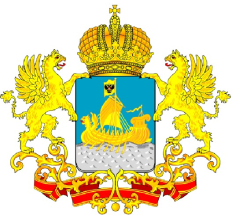 ДЕПАРТАМЕНТ ГОСУДАРСТВЕННОГО РЕГУЛИРОВАНИЯ ЦЕН И ТАРИФОВ КОСТРОМСКОЙ ОБЛАСТИП О С Т А Н О В Л Е Н И Еот «29» июня 2015 года                                                                    №15/106О внесении изменений в постановление департамента государственного регулирования цен и тарифов Костромской области от 29.12.2014 № 14/511В соответствии с Федеральным законом от 26 марта 2003 года          № 35-ФЗ «Об электроэнергетике», постановлениями Правительства Российской Федерации от 29 декабря 2011 года № 1178                                      «О ценообразовании в области регулируемых цен (тарифов)                                в электроэнергетике», от 11 мая 2015 года № 458 «Об утверждении изменений, которые вносятся в некоторые акты Правительства Российской Федерации в целях совершенствования порядка определения объемов покупки мощности на оптовом рынке для поставки населению и приравненным к нему категориям потребителей и объемов покупки мощности организацией по управлению единой национальной (общероссийской) электрической сетью», приказом Федеральной службы по тарифам от 28 марта 2013 года № 313-э «Об утверждении Регламента установления цен (тарифов) и (или) их предельных уровней, предусматривающего порядок регистрации, принятия к рассмотрению и выдачи отказов в рассмотрении заявлений об установлении цен (тарифов) и (или) их предельных уровней и формы принятия решения органом исполнительной власти субъекта Российской Федерации в области государственного регулирования тарифов», руководствуясь постановлением администрации Костромской области от 31 июля 2012 года № 313-а «О департаменте государственного регулирования цен и тарифов Костромской области», департамент государственного регулирования цен и тарифов Костромской области ПОСТАНОВЛЯЕТ:1. Внести в постановление департамента государственного регулирования цен и тарифов Костромской области от 29 декабря 2014 года № 14/511 «Об установлении индивидуальных тарифов на услуги по передаче электрической энергии для взаиморасчетов между сетевыми организациями на территории Костромской области на долгосрочный период регулировании 2015 – 2019 годы и о признании утратившим силу постановление департамента государственного регулирования цен и тарифов Костромской области от 27.12.2013 № 13/623» следующие изменения:в преамбуле: слова «постановлением Правительства Российской Федерации» заменить словами «постановлениями Правительства Российской Федерации»;после слов «цен (тарифов) в электроэнергетике»,» дополнить словами «от 11 мая 2015 года № 458 «Об утверждении изменений, которые вносятся в некоторые акты Правительства Российской Федерации в целях совершенствования порядка определения объемов покупки мощности на оптовом рынке для поставки населению и приравненным к нему категориям потребителей и объемов покупки мощности организацией по управлению единой национальной (общероссийской) электрической сетью»,».2. Настоящее постановление подлежит официальному опубликованию и вступает в силу с 1 июля 2015 года.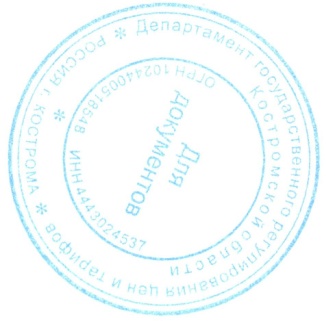 Директор департамента                                                              И.Ю.Солдатова